DescriptionIn an attempt to cut down on double entry of client data, we are able to pull clients from Redtail into Client Central.AssumptionsN/AProcedureFrom Client Central, Click Add Client from Redtail link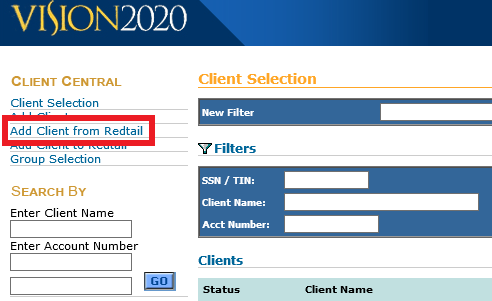 A Search Box will appear. Type in the client’s last name and click GoClick the box next to the correct client’s name and click Submit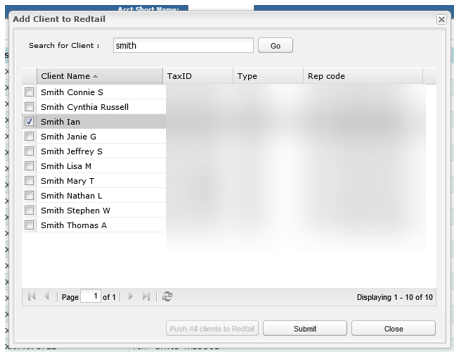 The client will now appear in Client Central and you can add any missing information to the clientReferencesN/ARevision HistoryProcedure Name: Adding Clients From Redtail to Client Central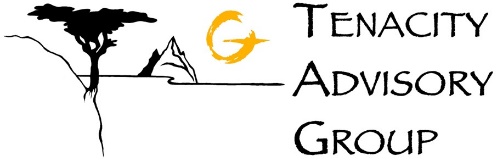 Department:Investment TeamEffective Date:11/14/2022Author: Katie WeinschenkRevision DateRevised ByRevision Notes11/14/2022Katie WeinschenkProcedure Created